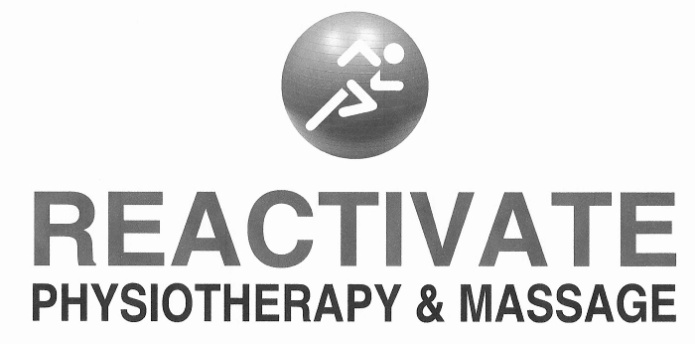 81 Middlecote Drive. Ajax, Ontario. L1T 0K3P: (905) 231-1418   F: (905) 448-2538www.reactivatephysiotherapy.comreactivatephysio@hotmail.comCOVID-19 Liability WaiverPatient Name:      I understand the novel coronavirus causes the disease known as COVID-19. I understand the novel coronavirus has a long incubation period during which carriers of the virus may not show symptoms and still be contagious. I understand that physiotherapy and massage therapy services may require hands on contact which is one way the novel coronavirus can spread.      (Initial)I understand that being out in the community and attending visits at Reactivate Physiotherapy & Massage puts me at an elevated risk of contracting the novel coronavirus when compared to at home isolation.      (Initial)I confirm that I am not presenting with any of the following symptoms of COVID-19 as defined by the Ministry of Health of Ontario:Fever >38°		      (Initial)Cough			      (Initial)Sore Throat		      (Initial)Shortness of Breath	      (Initial)Difficulty Breathing	      (Initial)Flu-Like Symptoms	     (Initial)Runny Nose		     (initial)I confirm that I am not currently positive for the novel coronavirus.      (Initial)I confirm that I have not been in contact with someone who has tested positive for coronavirus.      Initial)I confirm that I am not waiting for the results of a laboratory test for the novel coronavirus.      Initial)I understand that it is not possible to receive in person physiotherapy and massage therapy services while maintaining the 6 feet social distancing as per the recommendations of the Ministry of Health of Ontario.      Initial)I verify the information I have provided is truthful and accurate. I knowingly consent to in-person treatment during the COVID-19 pandemic.  Patient Signature:                                                                                                               Date:   